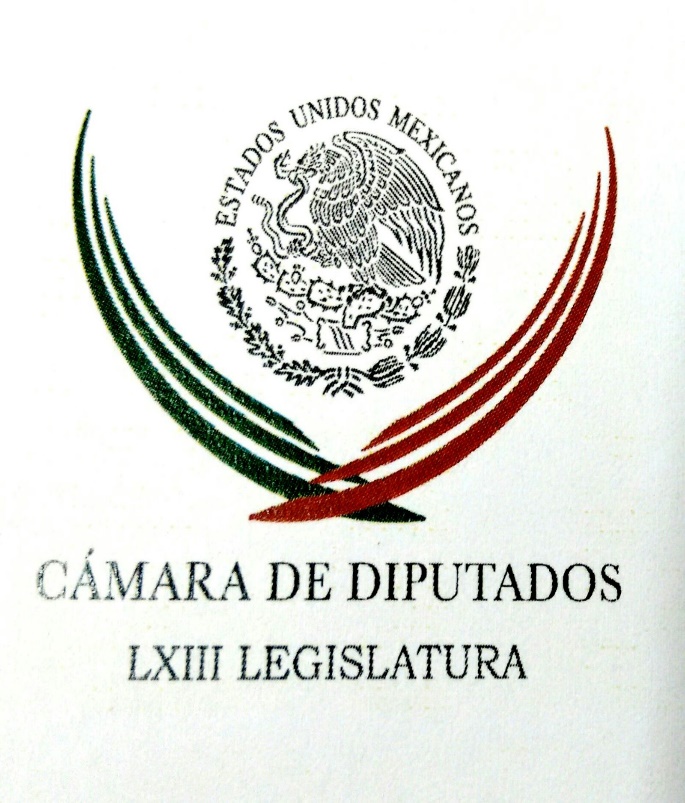 Carpeta InformativaPrimer CorteResumen: PRD en ALDF pide evaluar programas contra abuso sexualEva Cadena consigue amparo para no ser detenidaJuan José Arcos. Pago de impuestos y desvío de recursosSergio Sarmiento. Trump busca demostrar que México es un país violentoNueva Zelandia ratifica el TPP11 de mayo de 2017INFORMACIÓN GENERALTEMA: Información GeneralFECHA: 03/05/17HORA: 00:00NOTICIERO: MilenioEMISIÓN: Primer CorteESTACIÓN: OnlineGRUPO: Milenio0PRD en ALDF pide evaluar programas contra abuso sexualLa diputada local del PRD, Rebeca Peralta, solicitó a la Procuraduría General de Justicia y a la Secretaría de Seguridad Pública capitalinas evaluar los programas para combatir el abuso sexual, tomando en cuenta que la educación es la herramienta para inculcar el respeto entre hombres y mujeres.Aseguró que en los últimos tres años se han incrementado los delitos sexuales en la Ciudad de México al contabilizarse un total de 7 mil 413, lo que significa que diariamente un promedio de casi siete personas, en su gran mayoría mujeres, sufren de abuso y acoso sexual, violación y estupro.La vicepresidenta de la Comisión de Derechos Humanos de la Asamblea Legislativa del Distrito Federal (ALDF) indicó que de acuerdo con la Procuraduría General de Justicia del Distrito Federal (PGJDF), en 2014 se registraron 2 mil 375 delitos sexuales; en 2015, los casos fueron 2 mil 398; y en 2016, se presentaron 2 mil 640 denuncias ante el Ministerio Público.En el primer trimestre de 2017 la tendencia continúa a la alza pues en enero se tuvieron un total de 140 casos; en febrero, 148; y en marzo, se presentaron 181 denuncias de abuso y maltrato hacia ese sector de la población, precisó.Ante esta situación, la legisladora por el distrito 24 de Iztapalapa exhortó al titular de la PGJDF, Rodolfo Ríos Garza, y al secretario de Seguridad Pública (SSP), Hiram Almeida Estrada, evaluar los programas destinados a combatir el abuso sexual contra el sexo femenino, tomando en cuenta que la educación será la principal herramienta para inculcar el respeto entre hombres y mujeres."Necesitamos poner en marcha una estrategia integral en las instituciones públicas y privadas, en los centros de trabajo, en el transporte público, en las instituciones de enseñanza escolar y en el seno familiar a fin de proteger a las mujeres e inhibir estos ilícitos en la capital del país", dijo.La legisladora aseguró que "es indignante que en la ciudad continúe el abuso en contra de las mujeres, que diariamente se registren casos de acoso y violaciones, que la víctimas no denuncien a sus agresores y que los hombres sigan viendo al sexo femenino como un objeto para satisfacer sus apetitos sexuales".En este sentido, destacó la urgencia de impulsar la cultura de la denuncia; "que las mujeres vayan ante el Ministerio Público a denunciar a todas aquellas personas que cometen abuso y acoso sexual, que violan a sus semejantes, que atentan contra la dignidad de las personas, contra su físico, su libertad sexual y que dejan secuelas psicológicas en sus víctimas".Insistió en que es necesario impulsar mayor educación sexual en las escuelas y principalmente en el seno familiar, porque "muchas de las personas que comenten delitos sexuales, principalmente violaciones, son familiares cercanos a las víctimas, pero los padres no los denuncian por temor al escándalo público"."Es preocupante ver que pese a las campañas para frenar el maltrato en contra de mujeres, los delitos sexuales contemplados en el Código Penal de la Ciudad de México no bajan, aunque sí, cada vez más, se presentan las denuncias correspondientes ante el Ministerio Público", mencionó.Consideró que es necesario castigar con mayor severidad a quienes cometen delitos sexuales para que sus actos no queden impunes, es decir, incrementar las penas establecidas en el Código Penal capitalino, que actualmente impone prisión de seis a 17 años a quienes cometan el delito de violación; de uno a seis años de cárcel por el delito de abuso sexual; se castiga de uno a tres años de prisión el delito de acoso sexual, y de seis meses a cuatro años de prisión por el delito de estupro. ys/m.TEMA(S): Información General FECHA: 11/05/17HORA: 00:00NOTICIERO: MVS NoticiasEMISIÓN: Primer CorteESTACIÓN: OnlineGRUPO: MVS0Eva Cadena consigue amparo para no ser detenidaLa diputada local, Eva Felicitas Cadena Sandoval, obtuvo un amparo para no ser detenida contra las medidas que pudieran ejercer la Fiscalía General del Estado o la Procuraduría General de la República (PGR) o cualquier autoridad que quisiera detenerla.Sin embargo, no impide que continúe el juicio de procedencia que dio entrada el pasado martes el congreso de Veracruz y cuyo asunto fuera turnado a las comisiones permanentes unidas de justicia y puntos constitucionales y gobernación.Te puede interesar: FGE-Veracruz inicia proceso de desafuero de Eva CadenaTras la difusión de tres videos donde recibe dinero, la diputada local con licencia de Morena renunció a ser candidata a la alcaldía de Las Choapas, en Veracruz, y deslindó a Andrés Manuel López Obrador de esa entrega de recursos. ys/m.TEMA(S): Información GeneralFECHA: 11/05/2017HORA: 05: 48 AMNOTICIERO: En los Tiempos de la RadioEMISIÓN: Primer CorteESTACION: 103.3 FMGRUPO: FórmulaJuan José Arcos. Pago de impuestos y desvío de recursosJuan José Arcos, colaborador: ¿Qué está pasando con el pago de impuestos y el desvío de recursos? Semana tras semana, distintos casos de corrupción están siendo ventilados en los tres niveles de gobierno y si bien las autoridades fiscales presumen de un incremento significativo en el número de contribuyentes registrados, existe una incredulidad y molestia generalizada por el destino real de estos recursos. La clase política de nuestro país se ha enfocado en que personas físicas y morales cumplamos con nuestras obligaciones fiscales, imponiendo sanciones contundentes a quienes incurran en algún incumplimiento e incluso haciéndonos invertir recursos en personal, sistemas, servicios externos para estar al día con dichas obligaciones o fiscalizar a terceros. Sin embargo, poco se ha avanzado en que dichos recursos sean utilizados correctamente, ya que la percepción de los ciudadanos es que existan desvíos de recursos además de una pobre calidad en los servicios públicos. En otras palabras, los servicios son caros, ineficientes, mal administrados y en términos generales, dicho por los mismos políticos, bastante malos. Es una meta importante que nuestros funcionarios se ocupen por el buen uso de los impuestos recaudados y que esto sea notorio y perceptible a través de servicios de calidad, lo cual generará que los contribuyentes paguemos los impuestos correspondientes con la tranquilidad de que serán bien empleados. Europa es un buen ejemplo de ello. Estemos atentos al nuevo Sistema Nacional Anticorrupción, quien deberá estar pendiente de que esto suceda. Duración: 01’ 37” bmj/mTEMA(S): Información GeneralFECHA: 11/05/2017HORA: 07: 08 AMNOTICIERO: Formato 21EMISIÓN: Primer CorteESTACION: 790 AMGRUPO: Radio CentroSergio Sarmiento. Trump busca demostrar que México es un país violentoSergio Sarmiento, colaborador: El presidente Trump de Estados Unidos ha destacado en su cuenta de twitter que México ocupa el segundo lugar del mundo, tan sólo detrás de Siria, en el número de muertes violentas. Nuestro país con 23 mil homicidios dolosos el año pasado, registra un número superior a países en guerra como Irak y Afganistán. De esta forma Trump busca demostrar que México es un país violento del que los estadounidenses deben cuidarse con muros y con barreras migratorias. Sin embargo, las estadísticas son engañosas, ya que no toman en cuenta la población. Países como Honduras, El Salvador y la República de Sudáfrica tienen muchos más homicidios dolosos per capita que México. Tomar una cifra de homicidio sin ponderar la población equivale a mentir con estadísticas. Soy Sergio Sarmiento y lo invito a reflexionar. Carlos González, conductor: Gracias a Sergio su comentario, su reflexión de todas las mañanas aquí en Formato 21. Duración: 01’ 08” bmj/mTEMA(S): Información GeneralFECHA: 11/05/2017HORA: 06:49NOTICIERO: FórmulaEMISIÓN: Primer CorteESTACION: OnlineGRUPO: Fórmula0Nueva Zelandia ratifica el TPPEl gabinete de gobierno de Nueva Zelandia ratificó hoy el Acuerdo de Asociación Transpacífico (TPP, por sus siglas en inglés), a fin de mantener todas sus opciones abiertas.La decisión fue anunciada por el ministro de Comercio, Todd McClay, quien precisó que también se trata de enviar el mensaje de que Nueva Zelandia valora el conjunto de reglas de alta calidad a lo largo de la región Asia Pacífico.Este país se convirtió en el segundo en ratificar el TPP, y como Japón, el primero en hacerlo, lo hizo a pesar de la salida que ordenó el presidente estadunidense Donald Trump del pacto comercial.El ministro neozelandés dijo que el acuerdo conserva, a pesar de la salida de Washington, tanto su valor económico como estratégico.Estamos explorando de manera activa alternativas para el TPP, señaló de acuerdo al reporte de New Zeland Radio.Los ministros de Comercio del Foro de Cooperación Asia Pacífico (APEC) se reunirán a fines de este mayo en Vietnam, que preside este año el grupo, y ahí los países miembros del TPP celebrarán una reunión de trabajo. Duración 0’00’’, nbsg/m. 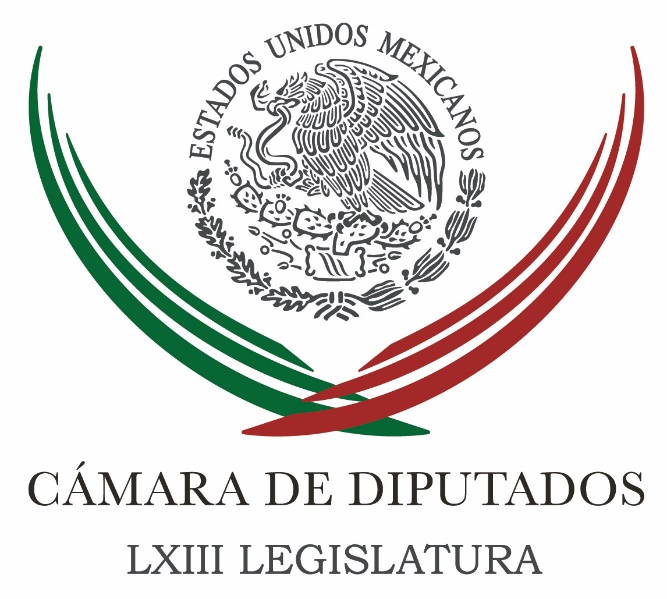 Carpeta InformativaSegundo CorteResumen:Plantean campañas para evitar uso excesivo de dispositivos electrónicosSolicita Fepade a Cámara baja desafuero de legisladora con licencia Eva CadenaJesús Sesma. Ley Sobre Mamíferos MarinosPropone diputado reforzar cultura en el país para combatir violenciaEscudero pide que Senado dictamine Seguridad InteriorOsorio Chong pide acelerar el paso para consolidar Sistema de Justicia PenalAsesinan a activista en San FernandoFormalizan Convenio la Agencia de Prensa Polaca y NotimexJueves 11 de mayo 2017TEMA(S): Trabajo LegislativoFECHA: 11/05/2017HORA: 12: 11 PMNOTICIERO: 20 Minutos OnlineEMISIÓN: Segundo CorteESTACION: OnlineGRUPO: 20 MinutosPlantean campañas para evitar uso excesivo de dispositivos electrónicosLa Cámara de Diputados propuso implementar campañas mediáticas para prevenir alteraciones del sueño en niños y adolescentes, a causa del uso excesivo de dispositivos electrónicos. Ello, ya que la Secretaría de Salud informó a los legisladores que utilizar videojuegos, computadoras, tabletas y teléfonos móviles no sólo provoca trastorno del sueño, sino también una conducta adictiva del usuario. Reconoció que es necesario elaborar campañas contra el uso de estos aparatos, en particular antes de dormir, pues puede producir insomnio y al día siguiente irritabilidad, periodos de somnolencia y bajo rendimiento escolar. Indicó que durante la última década se ha incrementado la disponibilidad de dispositivos electrónicos en la vida diaria de la población adolescente y ha crecido el número de horas que las personas invierten en su uso, durante horarios cercanos a dormir, o bien ya estando en la cama. La Secretaría de Salud dio respuesta a un dictamen con punto de acuerdo aprobado por la Cámara de Diputados el pasado 9 de febrero, donde se le pide implementar campañas para prevenir los efectos adversos en la salud provocados por el trastorno del sueño en la niñez, debido al uso excesivo de estos aparatos. La dependencia federal señaló que las investigaciones relacionadas con el uso de dispositivos electrónicos y el sueño han encontrado que entre más horas de utilización por la tarde se reducen las horas de sueño, se retrasa el horario para ir a la cama o se prolonga el inicio del descanso. De acuerdo con la información, también es necesario que padres o adultos supervisen a los niños en el uso de los dispositivos electrónicos, en términos tanto del tiempo invertido en su uso como de los horarios. En el documento publicado en la Gaceta Parlamentaria, la Secretaría de Salud agregó que también es prioritario sensibilizar a niños y adolescentes sobre los efectos nocivos que puede tener en el sueño un uso desmedido de esos aparatos. bmj/mTEMA(S): Trabajo Legislativo FECHA: 11/05/17HORA: 10:26 AMNOTICIERO: Enfoque OnlineEMISIÓN: Segundo CorteESTACION: Online GRUPO: NRM ComunicacionesSolicita Fepade a Cámara baja desafuero de legisladora con licencia Eva CadenaLa Fiscalía Especializada para la Atención de Delitos Electorales (Fepade) solicitó a la Cámara de Diputados Federal Juicio de Procedencia para desaforar a la legisladora con licencia y excandidata a la alcaldía del municipio de Las Choapas, Veracruz, Eva Felicitas Cadena Sandoval.En un comunicado, la dependencia indicó que citó en las instalaciones de esta Representación Social a la diputada el día 2 de mayo del presente año, con el fin de llevar a cabo una diligencia, y al no haber cumplido con el citatorio, continúo con el procedimiento que la ley establece.Por lo anterior, la Fepade solicitó este jueves a la Cámara de Diputados inicie el proceso de desafuero en contra de Cadena Sandoval.Dicha petición se realiza al Congreso de la Unión, debido a que la diputada es investigada por la Comisión de un delito electoral federal. gh/mTEMA(S): Trabajo LegislativoFECHA: 11/05/2017HORA: 09: 06 AMNOTICIERO: En los Tiempos de la RadioEMISIÓN: Segundo CorteESTACION: 103.3 FMGRUPO: FórmulaJesús Sesma. Ley Sobre Mamíferos MarinosEntrevista vía telefónica con Jesús Sesma, coordinador de la Fracción del Partido Verde en la Cámara de Diputados. Habló sobre el tema de los delfinarios que operan en el país, dijo que hay una discusión en el Senado, se aprobó en la comisión de Medio Ambiente y falta en la Comisión de Asuntos Legislativos. Consideramos que existe un maltrato, una manipulación y que no debemos permitir este tipo de espectáculos que conllevan el maltrato y el cautiverio de los animales, en este caso de los mamíferos marinos, sólo por diversión de los humanos. Nos enorgullece que México esté a la vanguardia de lo que se está pidiendo a nivel mundial. Hay que decir que tenemos un fuerte cabildeo de este sector que genera 130 millones de dólares, pero estaremos prácticamente en estos meses tratando de poder conseguir que se apruebe en el Senado. En México hemos estado a la vanguardia en poder hacer una regulación, nos sentamos con el sector, nos sentamos con Enrique de la Madrid, el secretario de Turismo de nuestro país en donde lo que estábamos buscando es poder hacer esta transición de eliminación de este tipo de espectáculos, lo más maduro, sin tener ningún tipo de afectaciones, que hay que decir, cuando se logre esto en el Senado no se va a quitar ningún trabajo de lo que hoy existe, no se va a tener ningún perjuicio al turismo y sí estamos evolucionando como seres humanos de lo que queremos, pero lo estamos haciendo de manera paulatina siempre velando por la protección de los mamíferos marinos. Sobre el tema de turismo legislativo, es una realidad el hartazgo que existe de la ciudadanía con la clase política y este tipo de actividades. Cecilia Soto del PRD pidió una ampliación presupuestal para su comisión de un millón de pesos para poder hacer iniciativas cuando todos sabemos que en las comisiones ya hay un grupo de personas especializadas para hacer iniciativas que tenga que ver con esa comisión y también solicita el poder hacer un trabajo de gira turística legislativa a lugares como Londres, como Berlín, París; cosas que lo que hacen es separar más aún de la ciudadanía. Lo que tenemos que hacer es trabajo con hechos y mejorar la calidad de la vida de los ciudadanos que es para lo que estamos. Estaremos informando de lo que hacemos en el Partido Verde, va haber un periodo extraordinario para tener el tema de seguridad interior, que es muy prioritario para nuestro país, para el trabajo de las Fuerzas Armadas que realmente lo han hecho de una manera muy importante y tenemos que brindarles este marco jurídico. Duración: 09’ 08” bmj/mTEMA(S): Trabajo Legislativo FECHA: 11/05/17HORA: 13:50 PMNOTICIERO: Notimex OnlineEMISIÓN: Segundo CorteESTACION: OnlineGRUPO: NotimexPropone diputado reforzar cultura en el país para combatir violenciaEl coordinador de Nueva Alianza en la Cámara de Diputados, Luis Alfredo Valles Mendoza, exhortó a las autoridades a dar mayor impulso a las actividades culturales para prevenir hechos de violencia entre la población, principalmente los jóvenes.En entrevista, el legislador afirmó que “ante los actos violentos que se suscitan urge reforzar la cultura en todas las regiones del país, pero sobre todo en las zonas consideradas más vulnerables”.Ello, precisó, porque lamentablemente muchos niños y jóvenes que habitan en zonas marginadas tienen pocas posibilidades de salir adelante, por lo que optan por realizar actividades ilícitas.Destacó que esta situación ha contribuido a que los índices de violencia aumenten en diversas entidades de la República, por lo que es prioritario realizar acciones en beneficio de los sectores más desprotegidos.“Es necesario acercar la cultura a la ciudadanía, debemos involucrar a niños, jóvenes y a sus padres en proyectos donde toda la comunidad participe, con el objetivo de fomentar la paz y la sana convivencia”, apuntó.Valles Mendoza comentó que es lamentable escuchar todos los días noticias sobre homicidios, robos, secuestros, violaciones y otro tipo de delitos donde cada vez y con mayor frecuencia quienes los cometen son jóvenes y menores de edad.Por ello, dijo: “las autoridades, junto con la sociedad civil, deben sumar esfuerzos y echar a andar proyectos artísticos y culturales donde niños y jóvenes puedan desarrollar sus habilidades en disciplinas como la música, pintura o la danza; además los padres deben involucrarse”. gh/mTEMA(S): Información GeneralFECHA: 11/05/2017HORA: 12:52 AMNOTICIERO: Milenio OnlineEMISIÓN: Segundo CorteESTACION: OnlineGRUPO: MilenioEscudero pide que Senado dictamine Seguridad InteriorEl presidente del Senado, Pablo Escudero Morales, pidió un periodo extraordinario para que sea la Cámara Alta y no la de Diputados la que dictamine la Ley de Seguridad Interior y así evitar situaciones como la ocurrida en Palmarito, Puebla. En conferencia de prensa, el legislador dijo que ya firmó 10 oficios para los presidentes de distintas comisiones dictaminen las dos iniciativas que están radicadas en el Senado, una del legislador panista Roberto Gil y otra de Miguel Barbosa, “para que ya empecemos los trabajos del Senado, lo que no se puede hacer es estar aventando la bolita”.Recordó que se tenía un acuerdo con los diputados de que ellos iban a dictaminar “no lo hicieron, pues hay que asumir nuestra responsabilidad. Este tema hay que atenderlo y hay que atenderlo de frente a la nación, de manera clara. Y hay que resolverlo por los que queremos que se regresen las fuerzas armadas y el Ejército a sus cuarteles”. A pregunta expresa de si bastará con la Ley de Seguridad Interior para evitar situaciones como la de Palmaritos, Pablo Escudero dijo que se tiene que legislar porque de lo contrario, no habrá fecha para que las fuerzas armadas y marinos salgan de las calles. “La única manera de hacer que regresen, la única manera de hacer que los gobernadores, los presidentes municipales asuman su responsabilidad respecto a la capacitación de sus policías y el control de seguridad que les toca”, expresó. Por otra parte, Escudero Morrales dijo que es momento de ponerse a trabajar y dejar de lado el tema electoral en el que todos están atentos y sacar avante el tema de seguridad. ar/mTEMA(S): Información GeneralFECHA: 11/05/2017HORA: 12:30 PMNOTICIERO: MVS Noticias OnlineEMISIÓN: Segundo CorteESTACION: OnlineGRUPO: MVS ComunicacionesOsorio Chong pide acelerar el paso para consolidar Sistema de Justicia PenalEl secretario de Gobernación, Miguel Ángel Osorio Chong, llamó a no bajar la guardia y a acelerar el paso para que la transformación y consolidación del Sistema de Justicia Penal en México se refleje en la vida cotidiana de los mexicanos.Durante la inauguración del Primer Congreso Nacional de Operadores del Sistema de Justicia Penal: Retos en la Evaluación y Seguimiento para la Consolidación del Sistema, dijo que los cambios en las leyes y los procesos, son necesarios pero no suficientes. “Lo hemos visto a lo largo de este año”.Lo fundamental, añadió el responsable de la política interna del país, “es que se vean reflejados en la vida cotidiana de las y los mexicanos; en espacios seguros para nuestras comunidades; en certeza jurídica para invertir y emprender, y en una tranquilidad duradera para todas y para todos”.Osorio Chong indicó que esa es la principal demanda la ciudadanía “y esa es la razón por la que no podemos bajar el ritmo de nuestro quehacer y de nuestro trabajo”. ar/mTEMA(S): Información GeneralFECHA: 11/05/2017HORA: 09:50 AMNOTICIERO: La Silla Rota OnlineEMISIÓN: Segundo CorteESTACION: OnlineGRUPO: La Silla RotaAsesinan a activista en San FernandoMiriam Elizabeth Rodríguez Martínez, coordinadora del Colectivo de Familiares de Desaparecidos en San Fernando, fue asesinada por desconocidos, la madrugada de ayer.Guillermo Gutiérrez Riestra, del Colectivo de Familiares y Amigos de Desaparecidos en Tamaulipas, dio a conocer que la madrugada de ayer un grupo de personas armadas se introdujo en la casa de Miriam Rodríguez a quien victimaron con disparos de arma de fuego.Miriam Rodríguez había venido reclamando a las autoridades la búsqueda de desaparecidos y la apertura de fosas clandestinas y comunes.Según versiones Rodríguez Martínez recibió varios impactos de bala. En tanto que familiares que se encontraban con ella solo fueron golpeados.Los colectivos de desaparecidos y defensores de los derechos humanos expresaron su condena a este y expresaron su preocupación por que pueda desatarse una escalada de violencia contra ellos.Por su parte, el gobernador Francisco García Cabeza de Vaca, condenó el hecho y lamentó el deceso de la activista.En dos mensajes en redes sociales el jefe del Ejecutivo Estatal aseguró que el homicidio de Miriam Rodríguez no quedará impune.Y recalcó que la muerte de Rodríguez Martínez no será una estadística más. ar/mTEMA(S): Información General FECHA: 11/05/17HORA: 13:34 PMNOTICIERO: Notimex OnlineEMISIÓN: Segundo CorteESTACION: Online GRUPO: Notimex Formalizan Convenio la Agencia de Prensa Polaca y NotimexLa Embajadora Extraordinaria y Plenipotenciaria de la República de Polonia en México, Beata Wojna, visitó las instalaciones de Notimex, Agencia de Noticias del Estado Mexicano, para formalizar el Convenio de Cooperación firmado entre ésta y la Agencia de Prensa Polaca (PAP).La firma de este instrumento se realizó en abril pasado, en el marco de la visita de Estado realizada por el Presidente de Polonia, Andrzej Duda, a nuestro país.Además de éste, Polonia y México firmaron más de cien acuerdos entre diferentes entidades de gobierno y Estado.La embajadora Wojna se reunió con el Director General de Notimex, Alejandro Ramos Esquivel, para formalizar el convenio y estrechar los lazos de cooperación y colaboración entre las agencias de ambas naciones.En la reunión también estuvo presente Pawel Wozny, Primer Consejero de Asuntos Políticos y de Prensa de la Embajada de la República de Polonia en México./gh/m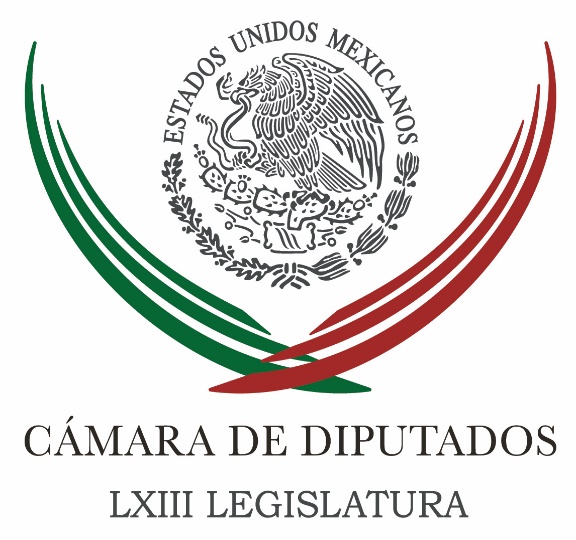 Carpeta InformativaTercer CorteResumen: Llama PRD a generar acuerdos para realizar periodo extraordinarioDiputados urgen a retomar discusión sobre Seguridad Interior y Mando MixtoDiputados reciben solicitud para quitar fuero a Eva CadenaCelebra Martínez Neri solicitud de la FEPADE para desaforar a Eva CadenaPropondrá PRD reformas a Ley de CulturaSe deben deslindar responsabilidades por hechos en Palmarito: PeñaMéxico piensa en China, en caso de que negociación del TLC se retrase: GuajardoMéxico debe seguir apertura comercial y evitar “juego proteccionista”: CarstensAnaliza PRI expulsión de tres ex gobernadores acusados de corrupciónDelfina y Eva Cadena, evidencias de corrupción de Morena: PRI11 de mayo de 2017TEMA(S): Información GeneralFECHA: 11/05/17HORA: NOTICIERO: Noticias MVSEMISIÓN: Tercer CorteESTACION: InternetGRUPO: MVSLlama PRD a generar acuerdos para realizar periodo extraordinarioAngélica Melín, reportera: El vicepresidente de la Mesa Directiva de la Cámara de Diputados, Alejandro Ojeda, urgió a alcanzar acuerdos para autorizar la realización de un periodo extraordinario de sesiones en San Lázaro, a fin de aprobar temas pendientes y urgentes, como las normas sobre desaparición forzada y asuntos de seguridad.El legislador del Partido de la Revolución Democrática (PRD) indicó que las reformas aprobadas en el anterior periodo de sesiones son relevantes, pero en estos momentos el clima de violencia y seguridad que aqueja al país obliga a sacar adelante cambios legales que la ciudadanía en realidad está demandando, como el mando mixto policial. Ojeda Anguiano subrayó que los mexicanos requieren de reformas que permitan avanzar en el cambio democrático y atender sus necesidades más urgentes, como la de contar con mecanismos adecuados para garantizar la seguridad.Insistió en que los asuntos resueltos durante el periodo ordinario de sesiones que recientemente terminó son muy relevantes, entre otros, el endurecimiento de las sanciones a las líneas aéreas que cometan abusos, así como las normas contra la violencia política de género, que se dictaminó en comisiones.No obstante, es necesario avanzar en ordenamientos que fomenten el desarrollo del país y afiancen los derechos de la ciudadanía.En ese tenor, afirmó que su partido, el del Sol Azteca, que recientemente celebró su 28 aniversario, seguirá impulsando políticas públicas progresistas en bien de la sociedad. Masn/mTEMA(S): Trabajo LegislativoFECHA: 11/05/2017HORA: 18:20NOTICIERO: Noticias MVSEMISIÓN: Tercer CorteESTACION: OnlineGRUPO: MVS Comunicaciones0Diputados urgen a retomar discusión sobre Seguridad Interior y Mando MixtoEn la Cámara  de Diputados, legisladores del Partido Revolucionario Institucional (PRI) y del Partido de la Revolución Democrática (PRD), coincidieron en que los sucesos registrados en Puebla, donde grupos del crimen organizado dedicados al robo de combustible se enfrentaron a elementos militares, obligan al Congreso de la Unión a retomar el debate sobre la Ley de Seguridad Interior y el Mando Mixto Policíal.La fracción parlamentaria del Sol Azteca exigió que las investigaciones en torno al video en el que un militar, presuntamente ejecuta de manera extrajudicial a un supuesto “huachicolero”, en la comunidad de Palmarito, en Puebla deben ir a fondo para no dar paso a la impunidad.La vocera de la bancada, Cristina Gaytán, afirmó que ese tipo de sucesos urge al Congreso de la Unión a legislar en materia de Mando Mixto Policial, a fin de que los elementos militares regresen paulatinamente a sus cuarteles.En particular, la diputada Gaytán Hernández señaló que la Procuraduría General de la República (PGR) y las instancias de justicia militares deben acelerar el paso de las investigaciones, para evitar que los hechos queden en la impunidad.Manifestó que por ningún motivo, se aceptará que procedimientos irregulares como el abuso de poder y la ejecución extrajudicial, como al parecer ocurrió en el poblado de Palmarito, se justifiquen con el pretexto del combate a la criminalidad.La congresista enfatizó que ante sucesos como el referido, el Sol Azteca reitera su postura a favor de que el Ejército Mexicano y la Marina Armada se restrinjan a realizar las labores para las cuales fueron creados, que es salvaguardar la soberanía nacional, no atender asuntos de seguridad pública. De lo contrario, advirtió, se seguirán registrando casos de violación a derechos humanos.Por la fracción priísta, el diputado poblano Víctor Giorgana indicó que el choque entre militares y los ladrones de combustibles, reafirman que es indispensable aprobar la Ley de Seguridad Interior, que reglamentará las acciones de las Fuerzas Armadas en asuntos de seguridad.Giorgana Jiménez también refrendó la sospecha del tricolor, respecto a que el video difundido en redes sociales, donde un militar aparentemente realiza una ejecución extrajudicial, es una “carnada” y una provocación que los grupos del crimen organizado interesados en que el Ejército deje de combatirlos, están lanzando para presionar a la autoridad federal.“Me parece que es una carnada la que están tirando, una provocación para querer presionar al gobierno de la República, al propio gobierno del Estado para retirar al Ejército y entonces sí, dar rienda suelta a que esta comisión del robo de hidrocarburos se siga dando en la mayor de las impunidades”, advirtió.Por lo anterior, indicó el también presidente de la Comisión de Relaciones Exteriores de San Lázaro, las Fuerzas Armadas no deben dejar las calles, ya que por el momento, sus elementos son los que ofrecen garantías de seguridad en zonas como el llamado “Triángulo Rojo” en Puebla, donde operan las bandas de “huachicoleros”.“El Ejército en esta situación de emergencia debe de estar participando en el restablecimiento del orden, de la normalidad, de la legalidad, del Estado de Derecho. Por eso es urgente la aprobación de la Ley de Seguridad Interior, porque justamente esta ley acota la participación de las Fuerzas Federales de seguridad”, externó.Los congresistas también señalaron que los sucesos registrados en el polémico video deben ser investigados a fondo, a fin de comprobar si los elementos del Ejército Mexicano incurrieron o no en una ejecución forzada. De resultar cierto, apuntaron, será necesario aplicar el peso de la ley a los responsables. Duración 0’00’’, nbsg/m. TEMA(S): Información GeneralFECHA: 11/05/17HORA: 13:25NOTICIERO: Milenio.comEMISIÓN: Tercer CorteESTACION: InternetGRUPO: MilenioDiputados reciben solicitud para quitar fuero a Eva CadenaElia Castillo y Fernando Damián, reporteros: La Secretaría General de la Cámara de Diputados recibió la solicitud de la Fiscalía Especializada para la Atención de Delitos Electorales (Fepade) para desaforar a la ex candidata de Morena a la alcaldía de Las Choapas, Veracruz, Eva Cadena.En las próximas horas turnará el expediente a la Sección Instructora para iniciar el juicio de procedencia.Cadena es investigada por la probable comisión de delitos electorales federales, tras ser exhibida en varios videos recibiendo dinero en efectivo, supuestamente para el dirigente de Morena, Andrés Manuel López Obrador.El presidente de la Sección Instructora, Ricardo Ramírez Nieto, subrayó que, una vez que reciba el expediente, remitirá la notificación a la diputada.Reconoció la posibilidad de votar el dictamen correspondiente en un periodo extraordinario de sesiones."Si se termina el procedimiento y da para periodo extraordinario, desde luego. Yo lo terminaría dentro de los términos que establece la ley y ya dependería de la Mesa Directiva determinar si abre un periodo extraordinario", dijo el legislador priista.Ramírez Nieto recordó que la Fiscalía General de Veracruz solicitó también al Congreso local desaforar a Cadena por su probable responsabilidad en delitos locales.Remarcó, sin embargo, que eso no impide a la Fepade pedir el juicio de procedencia por delitos del ámbito federal ante la Cámara de Diputados y señaló, incluso, que el eventual desafuero en el Palacio de San Lázaro permitiría a la fiscalía veracruzana ejercer también la acción penal contra la legisladora. Masn/mTEMA(S): Partidos PolíticosFECHA: 11/05/176HORA: 15:05NOTICIERO: Enfoque NoticiasEMISIÓN: Tercer CorteESTACION: Online:GRUPO: Enfoque Noticias0Celebra Martínez Neri solicitud de la FEPADE para desaforar a Eva CadenaSergio Perdomo, reportero. El presidente de la Junta de Coordinación Política, Francisco Martínez Neri celebró la solicitud de la Fiscalía Especializada para la Atención de Delitos Electorales (Fepade), quien pidió a la Cámara de Diputados Juicio de Procedencia para desaforar a la legisladora con licencia y ex candidata a la alcaldía del municipio de Las Choapas, Veracruz, Eva Felicitas Cadena Sandoval por una investigación en su contra por delito electoral.“La Sección Instructora debe comenzar los trabajos de inmediato y con ello eliminar el fuero de Cadena Sandoval. En el PRD buscaremos que nadie pueda protegerse en el fuero, seguiremos pugnado para que sea eliminado y todo servidor público pueda ser sancionado sin necesidad de un juicio de desafuero” subrayó.Martínez Neri recordó que fue su grupo parlamentario quien impulsó que la Fepade iniciara una investigación por la posible violación la Articulo 15 de la Ley General en Materia de Delitos Electorales, donde se señala que se castigará a la persona que “realice, destine, utilice o reciba aportaciones de dinero o en especie a favor de algún precandidato, candidato, partido político, coalición o agrupación política cuando exista una prohibición legal para ello, o cuando los fondos o bienes tengan un origen ilícito, o en montos que rebasen los permitidos por la Ley”.Por otro lado, el coordinador de los diputados del PRD dijo que “esta oportunidad que tendrá la Sección instructora debe ser aprovechada para analizar el caso y también para revisar de nuevo el caso del diputado Tarek Abdalá, quien fungió como tesorero durante el periodo de gobierno de Javier Duarte en Veracruz y al que no se le pudo desaforar por falta de voluntad del PRI”, sentenció. dlp/mTEMA(S): Trabajo LegislativoFECHA: 11/05/176HORA: 17:08NOTICIERO: El Universal.comEMISIÓN: Tercer CorteESTACION: Online:GRUPO: El Universal.com0Propondrá PRD reformas a Ley de CulturaNotimex: El PRD en la Cámara de Diputados anunció que presentará una serie de iniciativas de reforma a la recién aprobada Ley de Cultura, con el objetivo de resarcir artículos que fueron eliminados y garantizar el derecho humano a la cultura en México.La secretaria de la Comisión de Cultura en San Lázaro, Cristina Gaytán Hernández, señaló que la nueva Ley –aún por promulgarse–fue recortada en el Senado a 42 de los 73 artículos que contenía la propuesta original que presentó la Cámara de Diputados y que fue consensuada con la comunidad cultural a través de foros y reuniones en todo el país, dijo.Ante esto, la diputada perredista consideró que será necesario impulsar una reforma a la ley para fortalecer la parte de derechos humanos. “Vamos a tener que reformar una ley nueva, agregarle el 90% de lo que le quitaron”, indicó la legisladora en un comunicado.Respecto a los vales culturales que se contempla en la Ley para ingresar a diferentes recintos culturales, dijo que no se dará tregua hasta que los mismos sean efectivos y no se conviertan en una “caja chica”.Abundó que también se velará por incrementar el presupuesto anual a la Secretaria de Cultura, así como a los institutos nacionales de Antropología e Historia (INAH) y de Bellas Artes (INBA), pues es fundamental que cuentenEn este sentido resaltó la importancia de incrementar la partida presupuestal a fin de que las instancias dedicadas a la cultura den continuidad a todas sus actividades, mantener su personal sin recortes y fortalecer sus actividades.Dijo que si bien la Ley aprobada por el Senado es menor a la propuesta original, se trabajará en una reforma de la misma a fin de completarla. “Así nos hayan dejado piedras y palos, vamos a hacer algo con eso”, comentó la legisladora. dlp/mTEMA(S): Información GeneralFECHA: 11/05/17HORA: 18:08NOTICIERO: Excelsior.comESTACIÓN: Online GRUPO: Excélsior0Se deben deslindar responsabilidades por hechos en Palmarito: PeñaEl mandatario resaltó que se debe realizar la investigación correspondiente por la grabación en la que una persona con uniforme militar al parecer dispara contra un civilENRIQUE SÁNCHEZ.- CIUDAD DE MÉXICO. El presidente Enrique Peña Nieto aseguró que serán las instancias correspondientes las que se encarguen de deslindar responsabilidades respecto a lo que se observa en un video grabado durante el enfrentamiento entre elementos del Ejército y presuntos integrantes de una banda que se dedica al robo de combustible ocurrido el pasado 3 de mayo en Palmarito, Puebla.El mandatario fue abordado por los medios de comunicación a su salida de la reunión que sostuvo con integrantes del Consejo Mexicano de Negocios, en Polanco.Yo creo que habrá un hacerse la investigación correspondiente y deslindar responsabilidades y eso es lo que ya ha señalado abiertamente la Procuraduría General de la República y la propia Secretaría de la Defensa Nacional", subrayó.Al jefe del Ejecutivo se le preguntó sobre los señalamientos de presuntos abusos de elementos militares durante esta confrontación; sin embargo, no respondió.Por instrucciones del presidente Peña Nieto se instrumentó desde este pasado viernes 5 de mayo una estrategia integral para hacer frente a las bandas que se dedican al robo de combustible, principalmente en cuatro entidades: Puebla, Tamaulipas, Guanajuato y Veracruz y que provocan un quebranto de más de 20 mil millones de pesos. Jam/mTEMA(S): Información GeneralFECHA: 11/05/176HORA: 13:48NOTICIERO: Enfoque NoticiasEMISIÓN: Tercer CorteESTACION: Online:GRUPO: Enfoque Noticias0México piensa en China, en caso de que negociación del TLC se retrase: GuajardoAgencias: México enviará en septiembre una delegación a China, su segundo socio comercial, en una misión que buscará mostrar que el país tiene alternativas ante la posibilidad de que caiga el Tratado de Libre Comercio de América del Norte (TLCAN), que ha sido clave para la economía y que incluye a Estados Unidos y Canadá.El secretario de Economía de México, Ildefonso Guajardo, dijo el jueves en un evento que la manera de medir la fortaleza de una relación comercial no es a través de los déficits, refiriéndose al tenso momento con Estados Unidos.China es el segundo socio comercial de México después de Estados Unidos, a donde el país latinoamericano envía cerca del 80 por ciento de sus exportaciones bajo el TLCAN.Respondiendo a un decreto del presidente de Estados Unidos, Donald Trump, para revisar los déficits comerciales de su país, México dijo el miércoles que el superávit comercial con su vecino del norte ha sido malentendido dlp/mTEMA(S): Información GeneralFECHA: 11/05/176HORA: 14:09NOTICIERO: Enfoque NoticiasEMISIÓN: Tercer CorteESTACION: Online:GRUPO: Enfoque Noticias0México debe seguir apertura comercial y evitar “juego proteccionista”: CarstensEnfoque Noticias México tiene que continuar en busca de mayores mercados al exterior, en abrir la economía y evitar caer en el “juego proteccionista”, señaló el gobernador del Banco de México (Banxico), Agustín Carstens.Durante su participación en el foro “True Economic Talks: Afrontando el cambio”, afirmó que las medidas proteccionistas van a afectar el crecimiento no solo de México, sino de muchos otros países.En el evento organizado por el Consejo Coordinador Empresarial (CCE) y su Centro de Estudios Económicos del Sector Privado (CEESP), el funcionario del instituto central estimó que generar crecimiento económico es fundamental para el país.Precisó que la estabilización macroeconómica, donde interactúa la política monetaria y fiscal, es una condición necesaria, pero no suficiente, para generar un mayor crecimiento.Ahí, dijo, es donde entran las reformas estructurales y otros temas institucionales que tienen una repercusión económica muy clara, y México es uno de los países que más ha avanzado al respecto y debe continuar en estas reformas para crear más certidumbre dlp/mTEMA(S): Partidos PolíticosFECHA: 11/05/17HORA: 19:59NOTICIERO: La Crónica.comESTACIÓN: Online GRUPO: Crónica0Analiza PRI expulsión de tres ex gobernadores acusados de corrupciónALEJANDRO PÁEZ MORALES.- El PRI “limpiará la casa de corrupción”, por lo cual la Comisión Nacional de Justicia Partidaria analiza las denuncias contra los ex gobernadores, César Duarte, Rodrigo Medina y Roberto Borge para determinar si procede la expulsión en caso de que se les comprueben los actos de corrupción que se les imputan durante su gestión.Así lo advirtió el dirigente del sector popular del tricolor y miembro de la Comisión Nacional de Justicia Partidaria, de ese partido, Arturo Zamora, quien aseguró que el PRI mantendrá las acciones contra aquellos militantes y funcionarios públicos incluidos gobernadores que hayan incurrido en este tipo de acciones irregulares durante su desempeño.“No seremos cómplices, estamos obligados a limpiar la casa (de corrupción) y a la vez señalar los actos de corrupción de otros partidos, para poder exigir castigo a estos actos”, indicó ZamoraEl dirigente de la CNOP del PRI, rechazó que la Comisión de Justicia Partidaria de ese partido sea utilizada con fines políticos o publicitarios a fin de subir los bonos de a actual dirigencia y anunció que los procesos contra esos gobernadores tendrán que ser con base en derecho y una vez que se sustenten bien las acusaciones de corrupción para determinar si procede la expulsión.“El PRI no tiene porqué guardar silencio y menos por actos de corrupción, no seremos cómplices, estamos obligados a limpiar la casa (…) el que la hace la paga”, recalcóEn ese sentido celebró que la FEPADE haya solicitado el desafuero de la llamada diputada “recaudadora” de Andrés Manuel López Obrador, pues consideró que ello es prueba de que el tabasqueño que pregonaba la honestidad, hoy tiene metida la corrupción en su partido.Asimismo, respaldó el deslinde del candidato del PRI en Nayarit, Manuel Cota Jiménez, del gobernador Roberto Sandoval y el exfiscal Édgar Veytia y aseguró que mete las manos al fuego por el abanderado tricolor."Conozco muy bien a Cota, es un hombre íntegro; yo sí meto las manos por Manuel Cota, la CNOP - Confederación Nacional de Organizaciones Populares- mete las manos por Manuel Cota, el PRI mete las manos por Manuel Cota", afirmó   Jam/mTEMA(S): Partidos PolíticosFECHA: 11/05/176HORA: 13:38NOTICIERO: El Financiero.comEMISIÓN: Tercer CorteESTACION: Online:GRUPO: El Financiero.com0Delfina y Eva Cadena, evidencias de corrupción de Morena: PRIMagali Juárez, reportera: A Andrés Manuel López Obrador que tanto le gustaba pregonar que hablaba con la verdad y con honestidad, ahora resulta que tiene metido en su partido, Morena, lo que se supone que rechazaba, con los casos de Delfina Gómez y de Eva Cadena.Así lo manifestó el dirigente del sector popular del PRI, Arturo Zamora, quien destacó que con la decisión de la Fiscalía Especializada para la Atención de Delitos Electorales (Fepade) de solicitar el desafuero de Cadena se evidencian las anomalías de quienes acompañan al tabasqueño en su proyecto de nación."Aquel que promulgaba que le gustaba que se hablara con la verdad, ahora tiene metido en su partido lo que criticaba", manifestó.Por otra parte, el senador con licencia reprochó la misoginia y la doble moral del candidato del PAN a la gubernatura de Coahuila, Guillermo Anaya, por sus comentarios ofensivos en contra de las mujeres, por lo que exigió un castigo ejemplar para el panista.Dijo que los priistas se sienten muy ofendidos por quien pretende gobernar una entidad con base en expresiones difamatorias, ofensivas y xenofóbicas."Como partido estamos indignados. Esperamos que las autoridades actúen, pues debe haber una sanción muy rápida", manifestó.Zamora apuntó que las declaraciones de Guillermo Anaya son un ejemplo más de la doble moral con la que se conducen los militantes de Acción Nacional, pues recordó que ha habido gobernadores panistas que pretendieron prohibir las minifaldas y los besos, cuando son recordados por eventos como las fiestas de los legisladores en Puerto Vallarta. dlp/m